ПОСТАНОВЛЕНИЕот 15.06. 2020 г.                                                                                    № 88 -п                                                      аал СапоговОб утверждении муниципальной программы мероприятий  по профилактике терроризма и экстремизма, а также минимизации и (или) ликвидации последствий терроризма и экстремизма на территории муниципального образования Сапоговский сельсовет  на 2020-2022 годы	В соответствии с Федеральным законом от 06.10.2003 № 131-ФЗ "Об общих принципах организации местного самоуправления в Российской Федерации", Федеральным законом Российской Федерации от 06.03.2006 № 35-ФЗ "О противодействии терроризму", Федеральным законом от 25.07.2002 № 114 "О противодействии экстремистской деятельности", Указом Президента Российской Федерации от 15.02.2006 № 116 "О мерах по противодействию терроризму", Указом Президента Российской Федерации от 12.05.2009 № 537 "Стратегия национальной безопасности Российской Федерации до 2020 года", в целях определения основных направлений деятельности в рамках реализации вопроса местного значения - участие в профилактике терроризма и экстремизма, а также в минимизации и (или) ликвидации последствий проявлений терроризма и экстремизма на территории  МО Сапоговский сельсовет, руководствуясь пунктом 2 Статьи 44 Устава муниципального образования Сапоговский  сельсовет, ПОСТАНОВЛЯЮ:1. Утвердить муниципальную Программу мероприятий по профилактике терроризма и экстремизма, а также минимизации и (или) ликвидации последствий терроризма и экстремизма на территории МО Сапоговский сельсовет на 2020 - 2022 годы (далее - Программа) согласно приложению.2. Главному бухгалтеру Шандро Галине Васильевне предусматривать ежегодно средства в объемах, предусмотренных в Программе, в проектах бюджета  – Сапоговского сельсовета  на очередной финансовый год для реализации мероприятий Программы. 3. Установить, что в ходе реализации Программы мероприятия и объемы их финансирования подлежат ежегодной корректировке с учетом возможностей местного бюджета, а также внебюджетных источников.  4. Настоящее постановление  вступает в силу со дня его официального опубликования (обнародования) путем размещения на информационных стендах и информационно-телекоммуникационной сети Интернет.5. Контроль за исполнением настоящего постановления оставляю за собой.  Глава Сапоговского сельсовета                                           Данилов Ю.М.Приложениек Постановлению Главы администрации  Сапоговского сельсовета Усть-Абаканского  района Республики Хакасияот  15 .06.2020г. № 88-пМУНИЦИПАЛЬНАЯ ПРОГРАММА мероприятий по профилактике терроризма и экстремизма, а также минимизации и (или) ликвидации последствии проявлений терроризма и экстремизма на территории МО Сапоговский сельсовет Усть-Абаканский района Республики Хакасия на 2020 - 2022 годыаал Сапогов-2020 годМУНИЦИПАЛЬНАЯ ПРОГРАММАмероприятий по профилактике терроризма и экстремизма, а также минимизации и (или) ликвидации последствии проявлений терроризма и экстремизма на территории МО Сапоговский сельсовет 			Усть-Абаканского района Республики Хакасия на 2020-2022 годыПАСПОРТ ПРОГРАММЫРаздел 1. СОДЕРЖАНИЕ ПРОБЛЕМЫ И ОБОСНОВАНИЕНЕОБХОДИМОСТИ ЕЕ РЕШЕНИЯ ПРОГРАММНЫМИ МЕТОДАМИПрограмма мероприятий по профилактике терроризма и экстремизма, а также минимизации и (или) ликвидации последствий проявлений терроризма и экстремизма на территории МО Сапоговский сельсовет  является важнейшим направлением реализации принципов целенаправленной, последовательной работы по консолидации общественно-политических сил, национально-культурных, культурных и религиозных организаций и безопасности граждан.Формирование установок толерантного сознания и поведения, веротерпимости и миролюбия, профилактика различных видов экстремизма имеет в настоящее время особую актуальность, обусловленную сохраняющейся социальной напряженностью в обществе, продолжающимися межэтническими и межконфессиональными конфликтами, ростом сепаратизма и национального экстремизма, являющихся прямой угрозой безопасности не только региона, но и страны в целом. Эти явления в крайних формах своего проявления находят выражение в терроризме, который, в свою очередь, усиливает деструктивные процессы в обществе. Усиление миграционных потоков остро ставит проблему адаптации молодежи к новым для них социальным условиям, а также создает проблемы для адаптации принимающего населения к быстрорастущим этнокультурным диаспорам и землячествам, которые меняют демографическую ситуацию нашего поселения.Наиболее экстремистский рискогенной группой выступает молодежь, это вызвано как социально-экономическими, так и этнорелигиозными факторами. Особую настороженность вызывает снижение общеобразовательного и общекультурного уровня молодых людей, чем пользуются экстремистский настроенные радикальные политические и религиозные силы.Таким образом, экстремизм, терроризм и преступность представляют реальную угрозу общественной безопасности, подрывают авторитет органов местного самоуправления и оказывают негативное влияние на все сферы общественной жизни. Их проявления вызывают социальную напряженность, влекут затраты населения, организаций и предприятий на ликвидацию прямого и косвенного ущерба от преступных деяний.В МО Сапоговский сельсовет накоплен положительный опыт по сохранению межнационального мира и согласия, ведется работа по искоренению рисков экстремизма в начальной стадии, повышение толерантности населения и преодоления этносоциальных и религиозных противоречий. Системный подход к мерам, направленным на предупреждение, выявление, устранение причин и условий, способствующих экстремизму, терроризму, совершению правонарушений, является одним из важнейших условий улучшения социально-экономической ситуации в поселении.Для реализации такого подхода необходима муниципальная Программа по профилактике терроризма, экстремизма и созданию условий для деятельности добровольных формирований населения по охране общественного порядка, предусматривающая максимальное использование потенциала местного самоуправления и других субъектов в сфере профилактики правонарушений.Программа является документом, открытым для внесения изменений и дополнений.Раздел 2. ЦЕЛИ И ЗАДАЧИ ПРОГРАММЫГлавная цель Программы - организация антитеррористической деятельности, противодействие возможным фактам проявления терроризма и экстремизма, укрепление доверия населения к работе органов местного самоуправления МО  Сапоговский сельсовет , правоохранительным органам, формирование толерантной среды на основе ценностей многонационального российского общества, общероссийской гражданской идентичности и культурного самосознания, принципов соблюдения прав и свобод человека.Основными задачами реализации Программы являются:- утверждение основ гражданской идентичности как начала, объединяющего всех жителей сельского поселения Сапоговский сельсовет ;- воспитание культуры толерантности и межнационального согласия;- достижение необходимого уровня правовой культуры граждан как основы толерантного сознания и поведения;- формирование в молодежной среде мировоззрения и духовно-нравственной атмосферы этнокультурного взаимоуважения, основанных на принципах уважения прав и свобод человека, стремления к межэтническому миру и согласию, готовности к диалогу;- общественное осуждение и пресечение на основе действующего законодательства любых проявлений дискриминации, насилия, расизма и экстремизма на национальной и конфессиональной почве;- разработка и реализация в муниципальных учреждениях культуры и по работе с молодежью образовательных Программ, направленных на формирование у подрастающего поколения позитивных установок на этническое многообразие.Раздел 3. НОРМАТИВНОЕ ОБЕСПЕЧЕНИЕ ПРОГРАММЫПравовую основу для реализации Программы определили:а) Федеральные законы от 06.03.2006 № 35-ФЗ "О противодействии терроризму", от 06.10.2003 № 131-ФЗ "Об общих принципах организации местного самоуправления в Российской Федерации", от 25.07.2002 N 114-ФЗ "О противодействии экстремистской деятельности";б) Указ Президента Российской Федерации от 15.06.2006 N 116 "О мерах по противодействию терроризму", Указ Президента Российской Федерации от 12.05.2009 № 537 "Стратегия национальной безопасности Российской Федерации до 2020 года".Разработка и принятие дополнительных нормативных правовых актов для обеспечения достижения целей реализации Программы не предусматриваются.Раздел 4. ОСНОВНЫЕ МЕРОПРИЯТИЯ ПРОГРАММЫОбщие мероприятия:- последовательное обеспечение конституционных прав, гарантирующих равенство граждан любой расы и национальности, а также свободу вероисповедания;- утверждение общероссийских гражданских и историко-культурных ценностей, поддержание российского патриотизма и многокультурной природы российского государства и российского народа как гражданской нации;- последовательное и повсеместное пресечение проповеди нетерпимости и насилия.Мероприятия в сфере культуры и воспитании молодежи:- утверждение концепции многокультурности и многоукладности российской жизни;- развитие воспитательной и просветительской работы с детьми и молодежью о принципах поведения в вопросах веротерпимости и согласия, в том числе в отношениях с детьми и подростками;- реагирование на случаи проявления среди детей и молодежи негативных стереотипов, межэтнической розни и личностного унижения представителей других национальностей и расового облика;- пресечение деятельности и запрещение символики экстремистских групп и организаций на территории поселения;- развитие художественной самодеятельности на основе различных народных традиций и культурного наследия.Мероприятия в сфере организации работы библиотеки:- популяризация литературы и средств массовой информации, адресованных детям и молодежи и ставящих своей целью воспитание в духе толерантности и патриотизма.Раздел 5. МЕХАНИЗМ РЕАЛИЗАЦИИ ПРОГРАММЫ, ВКЛЮЧАЯ ОРГАНИЗАЦИЮУПРАВЛЕНИЯ ПРОГРАММОЙ И КОНТРОЛЬ ЗА ХОДОМ ЕЕ РЕАЛИЗАЦИИОбщее управление реализацией Программы и координацию деятельности исполнителей осуществляет администрация Сапоговского сельсовета.С учетом выделяемых на реализацию Программы финансовых средств ежегодно уточняются целевые показатели и затраты по программным мероприятиям, механизм реализации Программы, состав исполнителей в установленном порядке.Исполнители программных мероприятий осуществляют текущее управление реализацией программных мероприятий.Реализация Программы осуществляется на основе условий, порядка и правил, утвержденных федеральными, областными и муниципальными нормативными правовыми актами.Муниципальный заказчик Программы с учетом выделяемых на реализацию Программы финансовых средств ежегодно уточняет целевые показатели и затраты по программным мероприятиям, механизм реализации Программы, состав исполнителей в докладах о результатах и основных направлениях деятельности главных распорядителей средств местного бюджета в установленном порядке.Контроль за реализацией Программы осуществляет Администрация Сапоговского сельсовета.ПЕРЕЧЕНЬМЕРОПРИЯТИЙ ПО РЕАЛИЗАЦИИ МУНИЦИПАЛЬНОЙ ПРОГРАММЫПО ПРОФИЛАКТИКЕ ТЕРРОРИЗМА И ЭКСТРЕМИЗМА, А ТАКЖЕМИНИМИЗАЦИИ И (ИЛИ) ЛИКВИДАЦИИ ПОСЛЕДСТВИЙ ТЕРРОРИЗМА ИЭКСТРЕМИЗМА НА ТЕРРИТОРИИ МУНИЦИПАЛЬНОГО ОБРАЗОВАНИЯ САПОГОВСКИЙ СЕЛЬСОВЕТ УСТЬ-АБАКАНСКОГО РАЙОНА РЕСПУБЛИКИ ХАКАСИЯ НА 2020 – 2022 ГОДЫОСНОВНЫЕ ПОНЯТИЯ1) экстремистская деятельность (экстремизм):- насильственное изменение основ конституционного строя и нарушение целостности Российской Федерации; публичное оправдание терроризма и иная террористическая деятельность;- возбуждение социальной, расовой, национальной или религиозной розни;- пропаганда исключительности, превосходства либо неполноценности человека по признаку его социальной, расовой, национальной, религиозной или языковой принадлежности или отношения к религии;- нарушение прав, свобод и законных интересов человека и гражданина в зависимости от его социальной, расовой, национальной, религиозной или языковой принадлежности или отношения к религии;- воспрепятствование осуществления гражданами их избирательных прав и права на участие в референдуме или нарушение тайны голосования, соединенные с насилием либо угрозой его применения;- воспрепятствование законной деятельности государственных органов, органов местного самоуправления, избирательных комиссий, общественных и религиозных объединений или иных организаций, соединенное с насилием либо угрозой его применения; совершение преступлений по мотивам, указанным в пункте "е" части первой статьи 63 Уголовного кодекса Российской Федерации;- пропаганда и публичное демонстрирование нацистской атрибутики или символики либо атрибутики или символики, сходных с нацистской атрибутикой или символикой до степени смешения;- публичные призывы к осуществлению указанных деяний либо массовое распространение заведомо экстремистских материалов, а равно их изготовление или хранение в целях массового распространения;- публичное заведомо ложное обвинение лица, замещающего государственную должность Российской Федерации или государственную должность субъекта Российской Федерации, в совершении им в период исполнения своих должностных обязанностей деяний, указанных в настоящей статье и являющихся преступлением;- организация и подготовка указанных деяний, а также подстрекательство к их осуществлению;финансирование указанных деяний либо иное содействие в их организации, подготовке и осуществлении, в том числе путем предоставления учебной, полиграфической и материально-технической базы, телефонной и иных видов связи или оказания информационных услуг;2) экстремистская организация - общественное или религиозное объединение либо иная организация, в отношении которых по основаниям, предусмотренным настоящим Федеральным законом (Федеральный закон Российской Федерации от 25 июля 2002 года N 114-ФЗ "О противодействии экстремистской деятельности") судом принято вступившее в законную силу решение о ликвидации или запрете деятельности в связи с осуществлением экстремистской деятельности;3) основные направления противодействия экстремистской деятельности.Противодействие экстремистской деятельности осуществляется по следующим основным направлениям:- принятие профилактических мер, направленных на предупреждение экстремистской деятельности, в том числе на выявление и последующее устранение причин и условий, способствующих осуществлению экстремистской деятельности;- выявление, предупреждение и пресечение экстремистской деятельности общественных и религиозных объединений, иных организаций, физических лиц;4) субъекты противодействия экстремистской деятельности Федеральные органы государственной власти, органы государственной власти субъектов Российской Федерации, органы местного самоуправления - участвуют в противодействии экстремистской деятельности в пределах своей компетенции;5) профилактика экстремистской деятельностиВ целях противодействия экстремистской деятельности федеральные органы государственной власти, органы государственной власти субъектов Российской Федерации, органы местного самоуправления в пределах своей компетенции в приоритетном порядке осуществляют профилактические, в том числе воспитательные, пропагандистские, меры, направленные на предупреждение экстремистской деятельности;6) толерантность (лат. tolerantia - терпение)- терпимость к чужому образу жизни, поведению, чужим обычаям, чувствам, верованиям, мнениям, идеям. Т. является одним из основополагающих демократических принципов, неразрывно связанным с концепциями плюрализма, социальной свободы и прав человека;7) ксенофобия (греч. xenos - чужой + phobos - страх)- особенность менталитета общества, которая проявляется в негативном отношении к социальным общностям или отдельным людям, воспринимаемым в качестве чужих и поэтому эмоционально неприемлемых, враждебных.Россия ФедерациязыХАКАС РЕСПУБЛИКАЗЫАFбан пилТipi аймааСапогов аал усТaF – пасТаа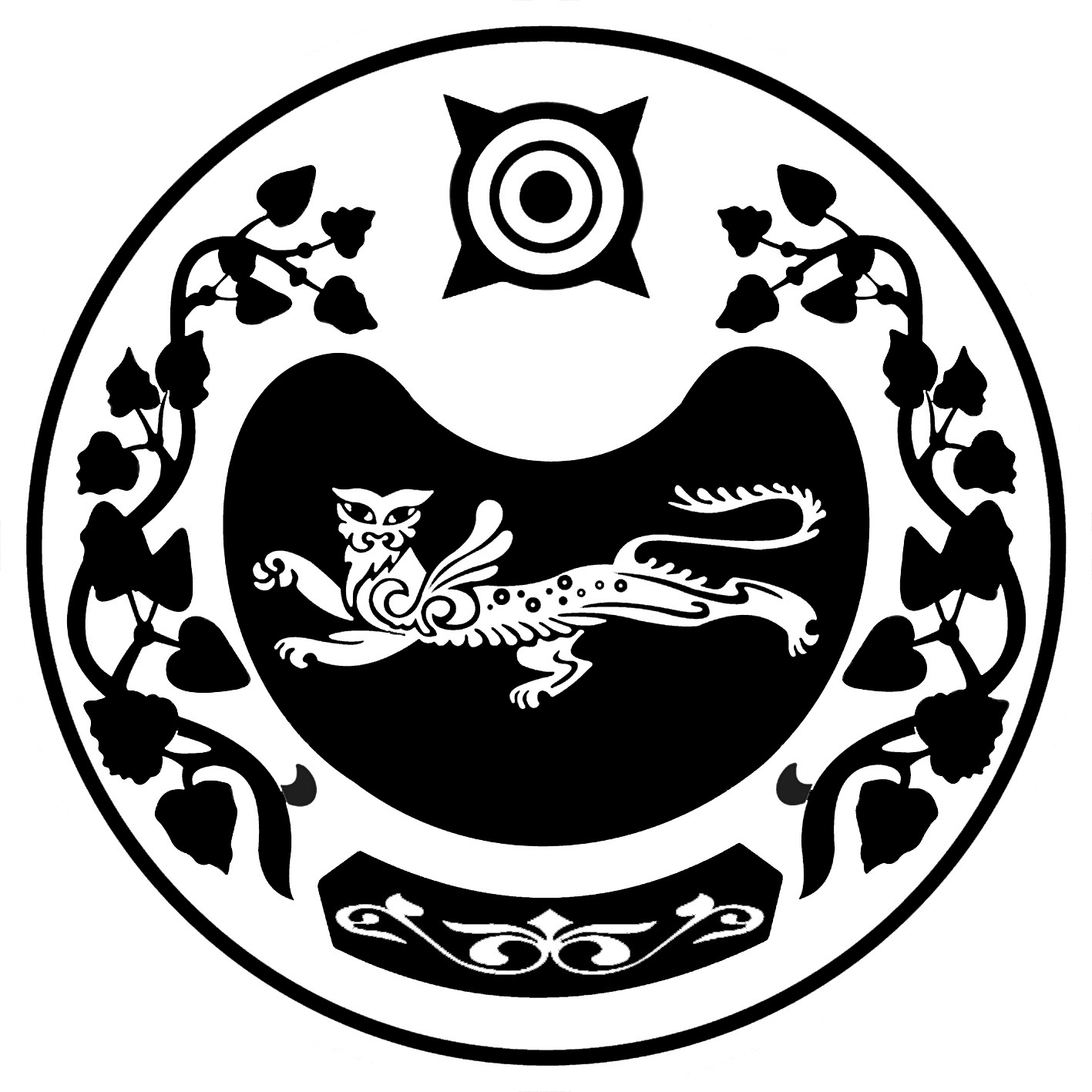 РОссийская ФедерацияРЕСПУБЛИКА ХАКАСИЯУсть – Абаканский районадминистрация Сапоговского сельсоветаНаименование ПрограммыМуниципальная Программа мероприятий по профилактике терроризма и экстремизма, а также минимизации и (или) ликвидации последствий терроризма и экстремизма на территории МО Сапоговский сельсовет Усть-Абаканского района Республики Хакасия на 2020 - 2022годыОснование разработки ПрограммыФедеральные законы от 06.03.2006 N 35-ФЗ "О противодействии терроризму",от 06.10.2003 N 131-ФЗ "Об общих принципах организации местного самоуправления в Российской Федерации",от 25.07.2002 N 114-ФЗ "О противодействии экстремистской деятельности",Указ Президента Российской Федерации от 15.06.2006 N 116 "О мерах по противодействию терроризму",Указ Президента Российской Федерации от 12.05.2009 N 537 "Стратегия национальной безопасности Российской Федерации до 2020 года"Заказчик ПрограммыАдминистрация Сапоговского сельсовета Усть-Абаканского района Республики ХакасияИсполнители ПрограммыАдминистрация Сапоговского сельсовета; МКУК «Сапоговский сельский Дом культуры» филиал № 1,  МКУК «Сапоговский СДК» филиал № 2 клуб  п. Ташеба Цели Программы- Противодействие терроризму и экстремизму и защита жизни граждан, проживающих на территории МО Сапоговский сельсовет, от террористических и экстремистских актов;- уменьшение проявлений экстремизма и негативного отношения к лицам других национальностей и религиозных конфессий;- формирование у населения внутренней потребности в толерантном поведении к людям других национальностей и религиозных конфессий на основе ценностей многонационального российского общества, культурного самосознания, принципов соблюдения прав и свобод человека;- формирование толерантности и межэтнической культуры в молодежной среде, профилактика агрессивного поведенияЗадачи Программы- Информирование населения муниципального образования по вопросам противодействия терроризму и экстремизму;содействие правоохранительным органам в выявлении правонарушений и преступлений данной категории, а также ликвидации их последствий;- пропаганда толерантного поведения к людям других национальностей и религиозных конфессий;- организация воспитательной работы среди детей и молодежи, направленная на устранение причин и условий, способствующих совершению действий экстремистского характера;- недопущение наличия свастики и иных элементов экстремистской направленности на объектах муниципальной инфраструктурыСроки реализации Программы2020 - 2022 годы.Объем средств выделяемых на реализацию мероприятий настоящей Программы, ежегодно уточняется при формировании проекта бюджета на соответствующий финансовый год и других поступленийСтруктура Программы1) Паспорт Программы.2) Раздел 1. Содержание проблемы и обоснование необходимости ее решения программными методами.3) Раздел 2. Основные цели и задачи Программы.4) Раздел 3. Нормативное обеспечение Программы.5) Раздел 4. Основные мероприятия Программы.6) Раздел 5. Механизм реализации Программы, включая организацию управления Программой и контроль за ходом ее реализации.7) Перечень мероприятий муниципальной ПрограммыОжидаемые результаты от реализации Программы- Совершенствование форм и методов работы органов местного самоуправления по профилактике терроризма и экстремизма, проявлений ксенофобии, национальной и расовой нетерпимости, противодействию этнической дискриминации на территории поселения;распространение культуры интернационализма, согласия, национальной и религиозной терпимости;- гармонизация межнациональных отношений, повышение уровня этносоциальной комфортности;- формирование нетерпимости ко всем фактам террористических и экстремистских проявлений, а также толерантного сознания, позитивных установок к представителям иных этнических и конфессиональных сообществ;- укрепление и культивирование в молодежной среде атмосферы межэтнического согласия и толерантности;недопущение создания и деятельности националистических экстремистских молодежных группировок;формирование единого информационного пространства для пропаганды на территории поселения идей толерантности, гражданской солидарности, уважения к другим культурам.Источники финансированияВсего по Программе: 3,0 тыс. руб.,2020 г. - 1,0 тыс. руб.2021 г. - 1,0 тыс. руб.2022 г. - 1,0 тыс. руб.Финансирование Программы осуществляется из бюджета муниципального образования  Сапоговский сельсовет и других поступлений.В ходе реализации Программы перечень программных мероприятий может корректироваться, изменяться и дополняться по решению заказчика ПрограммыУправление Программой и контроль за ее реализациейКонтроль  за  выполнением настоящей Программы осуществляет администрация Сапоговского сельсовета Усть-Абаканского района Республики ХакасияРазработчикАдминистрация Сапоговского сельсовета  Усть-Абаканского района Республики Хакасия№ п/пНаименование мероприятийВсего (тыс. руб.)Всего (тыс. руб.)Объемы финансирования (тыс. руб.)Объемы финансирования (тыс. руб.)Объемы финансирования (тыс. руб.)Объемы финансирования (тыс. руб.)Объемы финансирования (тыс. руб.)Исполнители№ п/пНаименование мероприятийВсего (тыс. руб.)Всего (тыс. руб.)20202020202120222022Исполнители1Проведение тематических мероприятий для детей и молодежиБез финансирования Без финансирования Без финансирования Без финансирования Без финансирования Без финансирования Без финансирования Администрация Сапоговского с/с, МКУК «Сапоговский сельский Дом культуры»2Распространение среди населения информационных материалов, содействующих повышению уровня толерантного сознания молодежиБез финансирования Без финансирования Без финансирования Без финансирования Без финансирования Без финансирования Без финансирования Администрация Сапоговского с/с3Информирование жителей о порядке действий при угрозе возникновения террористических актов посредством размещения информации в средствах массовой информацииБез финансирования Без финансирования Без финансирования Без финансирования Без финансирования Без финансирования Без финансирования Администрация Сапоговского с/с,4Закупка фотобумаги в целях изготовления информационных материалов о действиях в случае возникновения угроз террористического характера, а также размещение соответствующей информации на стендах в том числе  в местах массового пребывания граждан 3,003,001,001,001,001,001,00Администрация Сапоговского с/с, МКУК «Сапоговский сельский Дом культуры»5Запрашивать и получать в установленном порядке необходимые материалы и информацию в правоохранительных органах, общественных объединениях, организациях и учреждениях районаБез финансированияБез финансированияБез финансированияБез финансированияБез финансированияБез финансированияБез финансированияАдминистрация Сапоговского с/с, с6Организация в учреждениях культуры профилактической работы, направленной на недопущение вовлечения детей и подростков в незаконную деятельность религиозных сект и экстремистских организаций. Распространение идей межнациональной терпимости, дружбы, добрососедства, взаимного уваженияБез финансированияБез финансированияБез финансированияБез финансированияБез финансированияБез финансированияБез финансированияМКУК «Сапоговский сельский Дом культуры»7Проводить тематические беседы в детских и молодежных коллективах по действиям населения при возникновении террористических угрозБез финансированияБез финансированияБез финансированияБез финансированияБез финансированияБез финансированияБез финансированияМКУК «Сапоговский сельский Дом культуры»8ИТОГО:3,01,01,01,01,01,01,0